PKP Polskie Linie Kolejowe S.A.
Biuro Komunikacji i PromocjiZespół Rzecznika prasowegoul. Targowa 74, 03-734 Warszawatel. + 48 22 473 30 02tel. kom. + 48 662 114 900rzecznik@plk-sa.pl www.plk-sa.pl Warszawa, 17 listopada 2017 r. Informacja prasowaWarszawa. Szybko powstają nowe przystanki na linii obwodowejRosną nowe perony: na stacji Warszawa Zachodnia i nowych przystankach Warszawa Koło, Wola i Młynów. Na Wolskiej, Kasprzaka i Zawiszy widać  konstrukcje nowych wiaduktów. Wznawiane są roboty nad ulicą Obozową. Sprawnie postępuje przebudowa linii obwodowej między Warszawą Zachodnią a Warszawą Gdańską.Przebudowa linii obwodowej usprawni komunikację w Warszawie. Prace toczą się równocześnie na całej trasie. Przy peronie nr 8 stacji Warszawa Zachodnia wykonane zostały już fundamenty pod nowe wiaty i układane są elementy nowej platformy. Na przystanku Warszawa Wola i Młynów wykonawca zainstalował prawie wszystkie ścianki peronowe. Stoją  słupy na których będzie nowe zadaszenie. Na Warszawie Obozowej wylewane są  fundamenty oraz układane podstawy peronów. Między Warszawą Zachodnią a Warszawą Gdańską układane są nowe tory. Przygotowane są słupy do rozwieszenia  nowej sieci trakcyjnej. Istotne zmiany są przy nowych wiaduktach. Nad ulicą Wolską jedno przęsło obiektu zostało już osadzone na nowych podporach. Wykonawca stawia drugą konstrukcje. Na ulicy Kasprzaka wykonano fundamenty. W trakcie realizacji są podpory pośrednie i przyczółki, trwają roboty zbrojarskie i betonowe. Na Zawiszy wykonawca zrobił podpory oraz zainstalował nową konstrukcję wiaduktu. Rośnie także nowa kładka przy Prądzyńskiego - wykonano podpory pod  schody i przęsło. Wracają roboty na ulicę ObozowąMiędzy 18 a 19 listopada wykonawca przeniesie bunkier z czasów II wojny światowej przy ulicy Obozowej w inne miejsce na placu budowy. Operacja zajmie kilkanaście godzin. Od poniedziałku 20 listopada wznowione zostaną prace przy budowie wiaduktu. Sposób prowadzenia robót będzie wymagał zmian w organizacji ruchu podczas weekendów o czym z wyprzedzeniem będzie informował wykonawca. Prace na ulicy Obozowej zostały wstrzymane decyzją Mazowieckiego Wojewódzkiego Konserwatora Zabytków w czerwcu tego roku po wpisaniu do rejestru zabytków bunkra z 1944 roku. W związku z tym zmianie uległ harmonogram i termin zakończenia prac na linii obwodowej. PKP Polskie Linie Kolejowe S.A. planują przywrócenie ruchu pociągów pasażerskich między Warszawą Gdańską a Warszawą Zachodnią w połowie 2018 roku. Dzięki wartej 196 milionów złotych inwestycji na warszawskiej sieci kolejowej przybędą dwa nowe przystanki Warszawa Obozowa i Warszawa Powązki. Budowa nowego węzła przesiadkowego Warszawa Młynów zwiększy możliwości komunikacyjne w stolicy – pasażerowie swobodnie przesiądą się z pociągu do metra przy ulicy Górczewskiej. Linia obwodowa będzie pełniła ważną rolę podczas przebudowy linii średnicowej. Wówczas pojada nią pociągi dalekobieżne.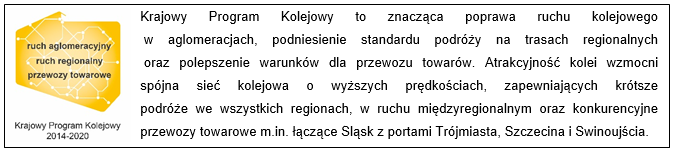 Kontakt dla mediów:Karol JakubowskiZespół prasowyPKP Polskie Linie Kolejowe S.A.tel. 668 679 414e-mail: rzecznik@plk-sa.pl ,,Wyłączną odpowiedzialność za treść publikacji ponosi jej autor. Unia Europejska nie odpowiada za ewentualne wykorzystanie informacji zawartych w takiej publikacji”